ELTE TTK HÖK 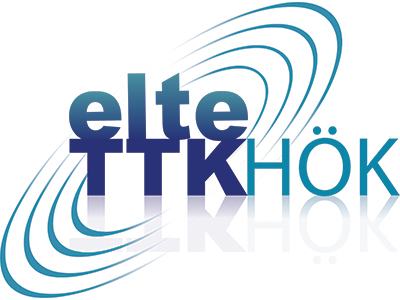 Biró Máté, Külügyi Biztos Küldöttgyűlési beszámoló 2017. március 7-i Küldöttgyűlésre 2017. január 5. – 2017. február 28. időszakról   A külügyi tevékenységek szempontjából tán legaktívabb időszak áll mögöttünk, hiszen Erasmus+ előadások, programok, rendezvények sora zajlott mind a Campus, mind pedig az egész ELTE területén.  Hogy ezt alaposabban is átérezzük, az előirányzott terv szerint, a mostani 9% hallgatói mobilitásban részt vevő hallgatói arányt, 2020-ig 20% körülire kéne emelni, ráadásul az Erasmus program most ünnepli 30. születésnapját.  Ezek fényében nem meglepő tehát, hogy a csapból is mobilitás folyik.Kapcsolattartás   A vizsgaidőszakban rendszeres fogadóórák megtartására nem volt lehetőség, azonban így is vettem fel személyes kapcsolatot is az érdeklődő hallgatókkal, valamint a vizsgaidőszak alatt megritkuló számú e-mailt is napi rendszerességgel válaszoltam meg, figyeltem a fiókot. Az ESN új TTK-s főmentort kapott a vizsgaidőszak végére, így Bélteki János helyett Meleg András fizikushallgató vette át a tisztséget.Események Jan. 26.: Az első esemény még a vizsgaiőszakhoz kötődik időben, ugyanis január 26-án délután csapatépítő, és kommunikációs tréninget tartottunk Meleg Andrással a TTK Külügyi Mentorainak. Ennek szükségességét a közelgő Orientation Day (OD), valamint az újonnan felvett mentorok magas aránya is indokolta.Feb. 6.: A rendszer azonban február 6-tal felpörgött, hiszen az OD keretein belül az ESN-nel együttműködve vezettük körbe a hallgatókat a Campuson, valamint szerveztünk számukra programot. Az este könnyed kikapcsolódással telt, a programot Andrással sikeresnek ítéltük.Feb.: 7-13.: Az Erasmus+ hét előmunkálatai zajlottak, így a Campuson kihelyezésre került mintegy 70-80 darab eltérő méretű és színű plakát, azzal a céllal, hogy a hallgatóknak ne tudja elkerülni a figyelmét a mobilitási lehetőség.Feb. 14.: A kari Eramsus+ Tájékoztató előadás minden korábbi külügyi rendezvényt meghazudtoló létszámmal vette kezdetét. A 0.79-es teremben mintegy 80 hallgató jelent meg, köztük még nem felvett (gimnazista) diákok, valamint az Informatikai Kar hallgatói is. Ez a létszám és érdeklődés a széleskörű, mint papíros, mind online tájékozatási dömpingnek köszönhető. Az előadást Szontágh Anikó tartotta a Nemzetközi Irodától, valamint a kérdésekre válaszolni részt vett rajta Koczur Szilvia kari Eramsus+ koordinátor, valamint jómagam. Az előadáson szó esett valamennyi a mobilitás szempontjából jelentős feltételről, valamint a kiegészítő szociális lehetőségekről is. Feb. 20.: Erasmus+ Teadélután: A délutánt némileg beárnyékolta az előtte az egyetemet szűk két órán át sújtó áramkimaradás, mely minden bizonnyal a résztvevői létszámot is befolyásolta. Így a teaázás maximális létszáma nem érte el a 20 főt, azonban a létszámban akadt némi fluktuáció, valamint itt is megjelent két informatikushallgató is, akik úgyszintén érdeklődőként érkeztek az eseményre. A fajlagosan alacsony létszám ellenére is túlhúzódott a rendezvény a tervezett időkereten, mivel az érdeklődőknek és a segítőknek is sikerült feloldódni, baráti hangulatban megvitatni a tapasztalatokat.Feb. 28.: Erasmus+ Roadshow: A programon személyesen részt vennem nem sikerült, a másik két lágymányosi kar tisztviselői szerint a Roadshow látogatottsága valószínűleg csak az elhelyezkedésének volt köszönhető, az Erasmus+ jelentkezési időszak végére a hallgatóknak már tapasztalataink alapján kezd sok lenni a Külügyes hírfolyam.EHKB Ülés   Megvitattuk az Erasmus+7 tanulságait, a Nemzetközi Irodától kapott visszajelzéseket, valamint a saját tapasztalatainkat megosztva igyekeztünk az esemény erősségeit-gyengeségeit felderíteni. A program a TTK-n sikeresnek bizonyult, soha nem tapasztaltam ilyen érdeklődést e-mail illetve facebook megkeresések által, noha a  Nemzetközi Iroda munkatársai kifogásolták a programot, főleg idézem „a kreativitás hiányzott”.   További napirendi pont volt a Stipendium Hungaricum hallgatók  hallgatói érdekképviseletének javítása, hiszen az egyetem ezen Hallgatók után kvótát kap, így a hallgatók jogosultak az alapvető ösztöndíjak igénylésére, erre azonban rendszer nincs kidolgozva.    Az utolsó lényegi pont a kiutazási támogatás létrehozása volt, melyre külön projektnap keretében kerül sor.   Ezen felül további hír, hogy minden kar kap egy Erasmus+ térképet, mely az adott karon elérhető célegyetemek főbb adataival lesz ellátva, hogy így tudjanak keresni a hallgatók alapvető képzési adatokat.Biró Máté2017.03.03.